KÜRSÖRLERBir tablo üzerinde satır, satır işlem yapılmasını sağlar.Kürsörlerin tanımlanmasıDECLARE …1… CURSOR FOR …2…VeyaDECLARE …1… SCROLL CURSOR FOR …2…1 nolu yere, kürsöre verdiğimiz isim yazılır.2 nolu yere, kürsörün içinde dolaşacağı SELECT sorgusuİkinci ifadedeki SCROLL kelimesi bulunmaz ise, kürsör sadece ileri hareket eder.Eğer SCROLL kelimesi varsa, kürsör istediği yere konumlanabilir, ileri gidebilir, geri gidebilir, ilk kayıta gidebilir, son kayıta gidebilir.Eğer biz kürsör olan bir program yazarsak, aşağıdaki işlemler olmalıdır.Kürsörü tanımlaKürsörü açKürsörle yapılacak işlemleri yapKürsörü kapatKürsörü yok etKürsörü açmakOPEN kürsörAdıKürsörü kapatmakCLOSE kürsörAdıKürsörün yok edilmesi(hafızadan kaldırılması)DEALLOCATE kürsörAdıKürsörün İçinde hareketAşağıdaki deyim ile kürsör istenilen yere konumlanır.FETCH …1… FROM …2… INTO …3…1 nolu yere aşağıdaki kelimeler yazılabilir.NEXT : bir sonraki kayıta git.İkinci tip kürsörlerde (SCROLL yazılı)PRIOR : bir önceki kayıta gitFIRST : ilk kayıta gitLAST : son kayıta gitABSOLUTE n : n. inci kayıta git.RELATIVE n : mevcut pozisyondan n kayıt ileri git.2 nolu yere, içinde hareket edilen kürsörün adı3 nolu yere, bulunulan pozisyondaki bilgilerin aktarıldığı değişkenler.Örnek:Kürsörleri kullanarak, personel tablosunda 4 nolu kayıttaki personeli, adı, soyadı ve sicil numarasını veren kodu yazınız.DECLARE per_kursor SCROLL CURSOR FOR SELECT ad, soyad, sicilno FROM PersonelOPEN per_kursorDECLARE @ad varchar(30), @soyad varchar(30), @sicilno varchar(20)FETCH ABSOLUTE 4 FROM per_kursor INTO @ad, @soyad, @sicilnoPRINT  @ad+’ ‘+@soyad+’ ‘+@sicilnoCLOSE per_kursorDEALLOCATE per_kursorGo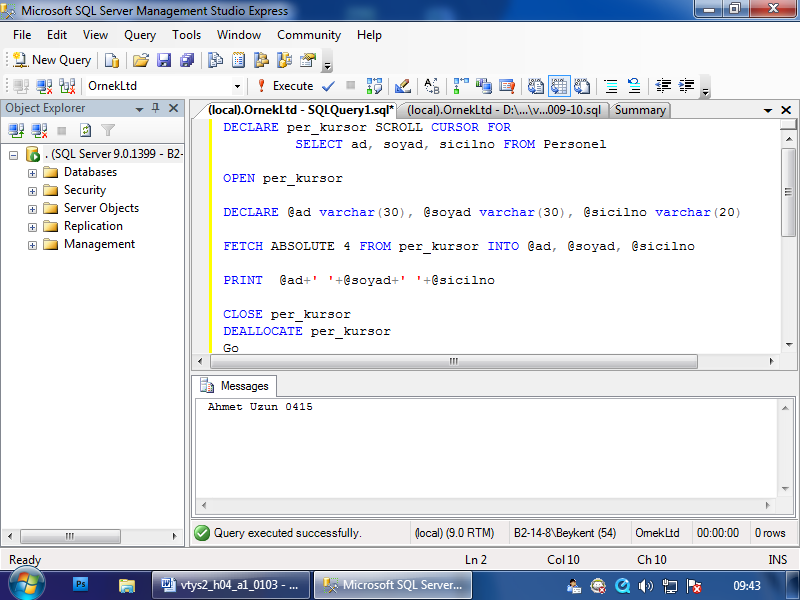 DECLARE per_kursor SCROLL CURSOR FOR SELECT ad, soyad, sicilno FROM PersonelOPEN per_kursorDECLARE @ad varchar(30), @soyad varchar(30), @sicilno varchar(20)FETCH ABSOLUTE 4 FROM per_kursor INTO @ad, @soyad, @sicilnoPRINT  @ad+’ ‘+@soyad+’ ‘+@sicilnoFETCH NEXT FROM per_kursor INTO @ad, @soyad, @sicilnoPRINT  @ad+’ ‘+@soyad+’ ‘+@sicilnoCLOSE per_kursorDEALLOCATE per_kursorGo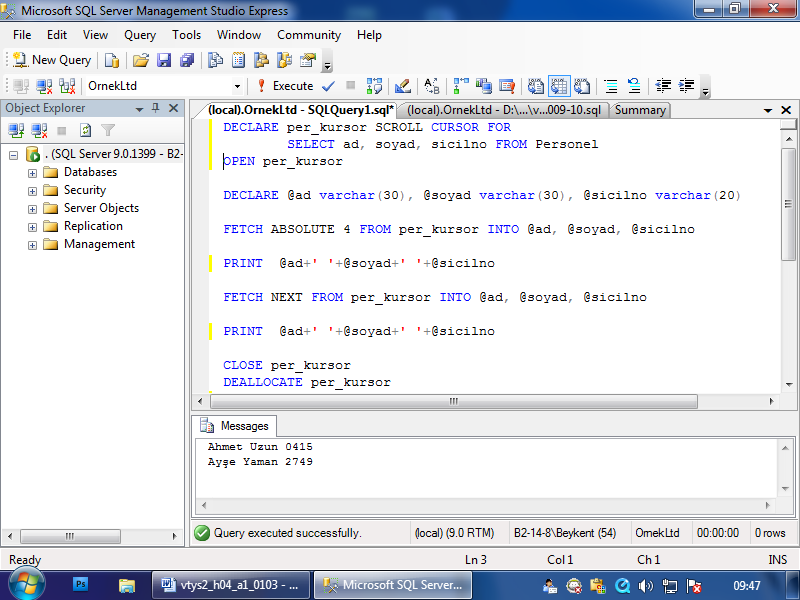 @@FETCH_STATUS :  kürsör içinde istediğim hareket gerçekleşirse değeri sıfır, gerçekleşmezse değeri sıfırdan farklıdır.Örnek:Personel tablosundaki bayanların listesini, satır satır yazdırınız. (cinsiyet=2)DECLARE per_kursor CURSOR FOR select ad, soyad, sicilno from personel where cinsiyet=2DECLARE @ad varchar(30), @soyad varchar(30), @sicilno varchar(10)OPEN per_kursorFETCH NEXT FROM per_kursor INTO @ad, @soyad, @sicilnoWHILE @@fetch_status = 0BEGIN   PRINT @ad+’ ‘+ @soyad+’ ‘+ @sicilnoFETCH NEXT FROM per_kursor INTO @ad, @soyad, @sicilno	ENDCLOSE per_kursorDEALLOCATE per_kursorGO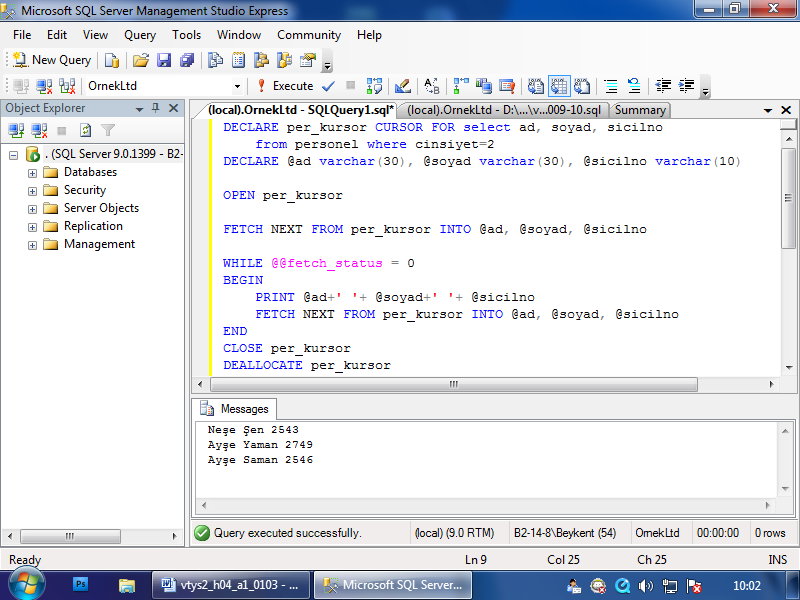 Soru:Her müşterinin faturalarını ayrı ayrı listeleyiniz. (kürsör kullanarak)DECLARE musteri_kursor CURSOR FOR SELECT mno FROM musteriDECLARE @mno intOPEN musteri_kursorFETCH NEXT FROM musteri_kursor INTO @mnoWHILE @@fetch_status=0BEGIN	SELECT * FROM fatura WHERE mno = @mnoFETCH NEXT FROM musteri_kursor INTO @mnoENDCLOSE musteri_kursorDEALLOCATE musteri_kursor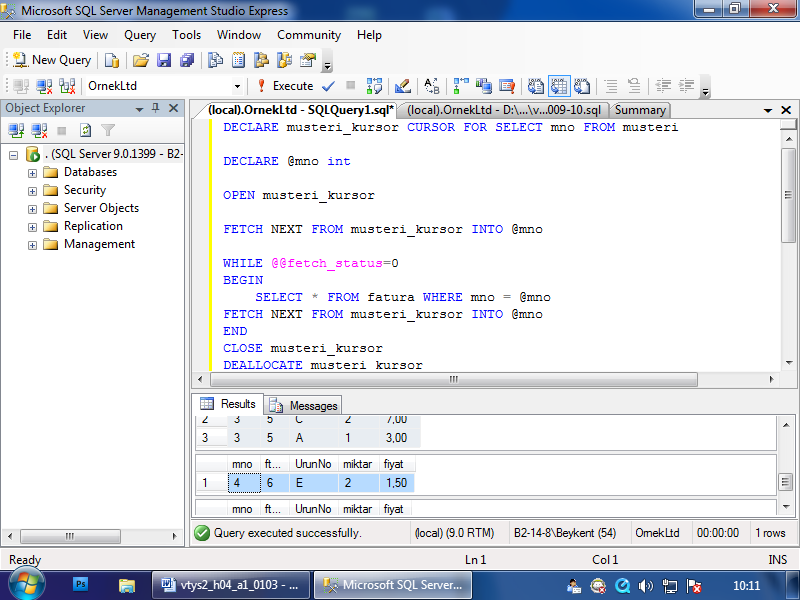 STORED PROCEDURE (saklı yordam)Bir stored prosedür oluşturduktan sonra veritabanı sunucusunda saklanır. Her ihtiyaç duyulduğunda defalarca çağrılabilir.Ağ bazlı uygulamalarda, ağ trafiğini azaltır, sistem performansını artırır. Sunucu bazlı uygulama imkanı verir.Yapısı ve özellikleriparametreli veya parametresiz olabilir.İstendiğinde parametreden veri geri dönebilir.İstendiğinde parametreye varsayılan değer atanabilirİçinde türlü sql deyimi bulunabilir.Sunucu tarafında çalışması istenen uygulamalar yapılabilir.Örnek :CREATE PROCEDURE sp_personel @departman intASSELECT * FROM personel WHERE departman=@departmanGoYukarıda basit bir prosedür var. Bu prosedür, personel tablosunu listeler. @departman isimli parametresi vardır. Bu parametre girilen departmanı listeler.Yukarıdaki prosedürü çalıştıralımEXEC sp_personel 10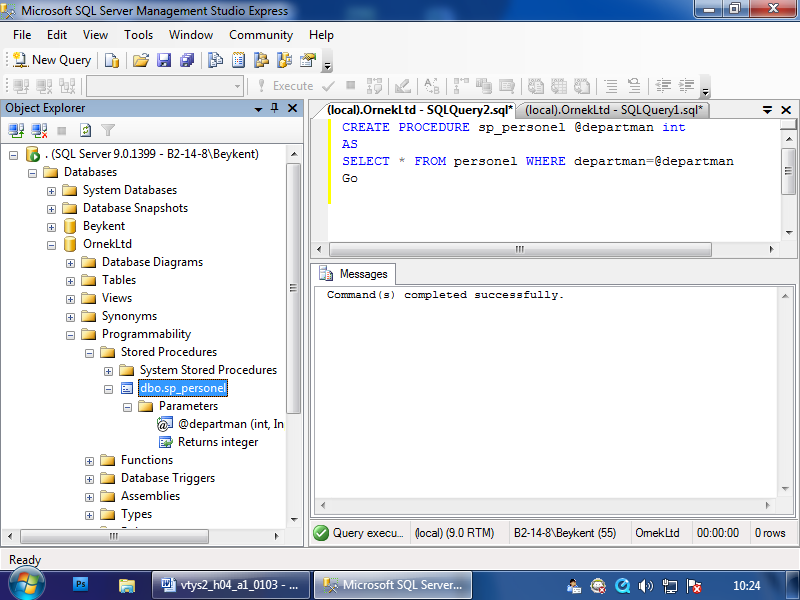 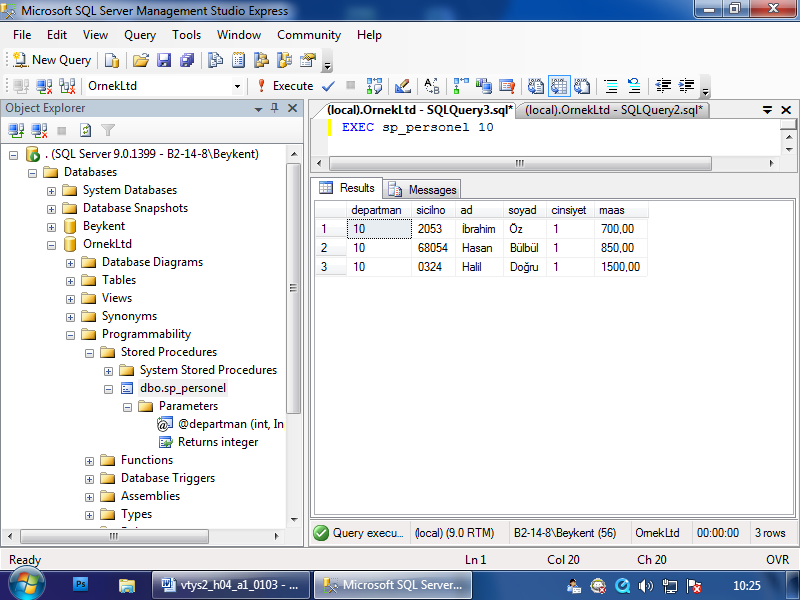 Departman değişkenine varsayılan değer verelim.ALTER PROCEDURE sp_personel @departman int = NULLASIF @departman is null	SELECT * FROM personelELSE	SELECT * FROM personel WHERE departman=@departmanGo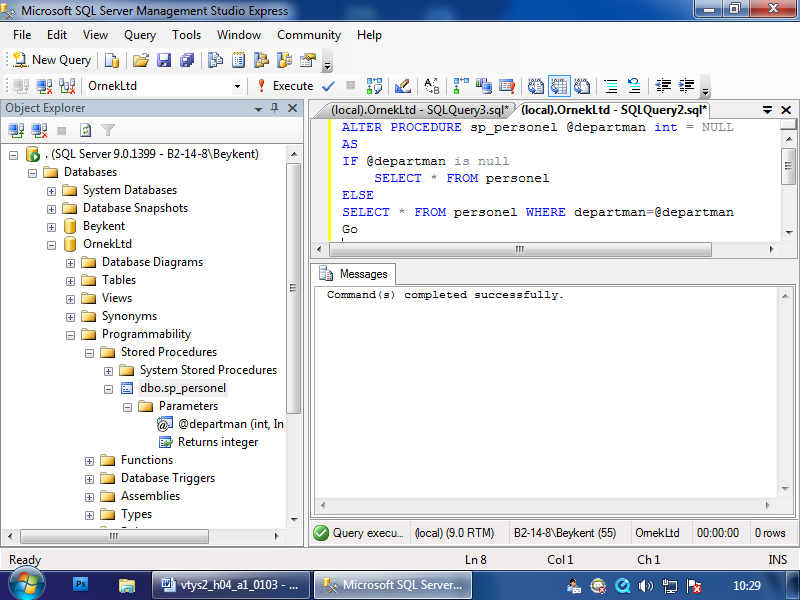 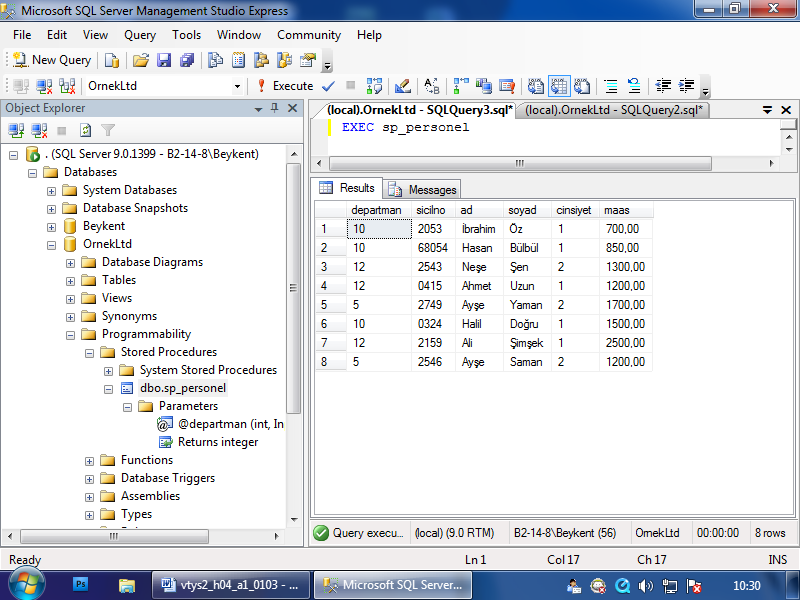 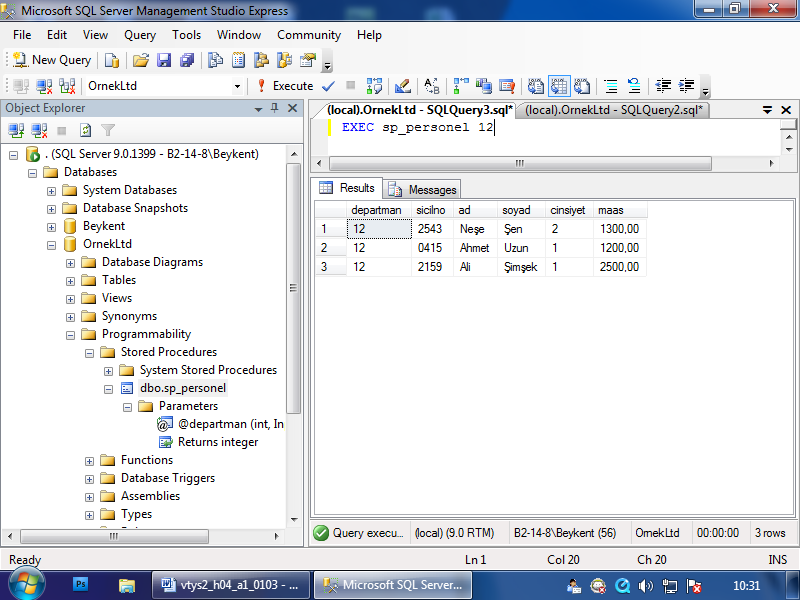 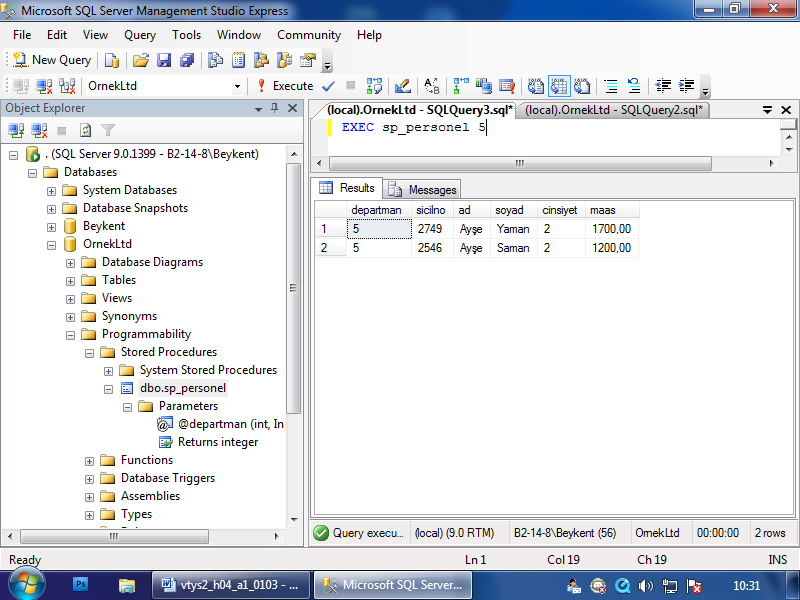 